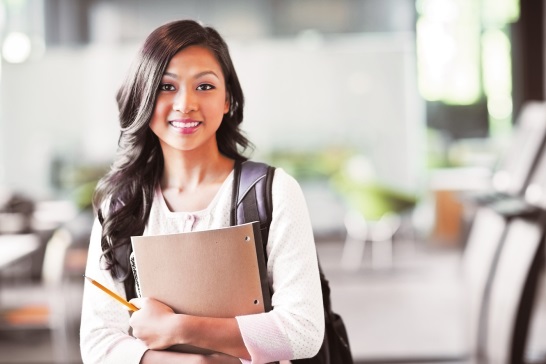 Introducing YourselfEg-My name is Judy, and I’m 19 years old. I’m a student at New York University. My mom is a teacher and my dad is a lawyer. My favorite movie star is Will Smith.With a partner, introduce yourself and listen to your partner’s introduction. Pay attention to your partner’s introduction.Switch partners and tell your new partner about the old one.Eg- Her name is Judy, and she’s 19 years old. She…